Harworth Church of England ACADEMYFriday 4th March 2022 Attendance for the week beginning 28th February                               EYFS 98%  Elf Owls 97% Snowy Owls 96% Barn Owls  98% Tawny Owls 98% Eagle Owls  97% Wise Owls 99%We will be having an Attendance Award certificate for all children who achieve 100% attendance during the half term up to Easter.   -------------------------------------------------------------------------------------------------------Our school is supporting the Eat Them to Defeat Them campaign to encourage children to eat more vegetables. It’s award-winning and proven to make eating vegetables more fun. The campaign has been created by Veg Power in partnership with ITV, Channel 4 and Sky and is well-supported by celebrities and chefs.Each child will be given a loyalty card and each week it will be marked off when your child has taste tested that week’s vegetable. To find out more and for great recipes, and expert tips please go to EatThemToDefeatThem.com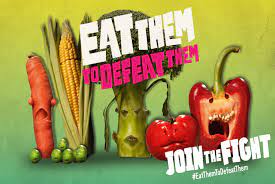 Red Nose Day – Friday 18th March – Children can come to school in non-uniform.Parent Drop in - Parents are invited to ‘drop in’ to school on Monday 28th March at any time between 3pm and 5pm to look at your children’s work and have an informal chat with your child’s teacher.We break for Easter on Friday 1st April. We return to school on Tuesday 19th April. We break for May half term on Friday 27th May. We return to school on Monday 6th June. We break for the summer on Friday 22nd July. Mo